            ZONING BOARD OF APPEALS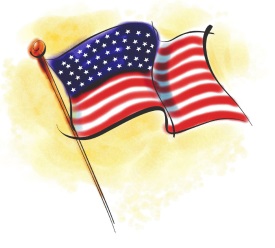                           TOWN OF CHESTER                            1786 Kings Highway                        Chester, New York 10918
							Agenda- April 9, 2020Due to current circumstances regarding the COVID-19 situationTHIS MEETING HAS BEEN CANCELLED7:00pm – Public HearingYogesh & Aradhna Pal15 Davis Hill Rd.S/B/L 7-1-51 – AR-3 ZoneArea and Use VarianceConvert barn into 2nd dwelling unitArea Variance - ApplicationMatthew Orr & Mai Randall265 Pine Hill RdS/B/L 16-1-64 AR-3 ZoneArea Variance3 car garage with partial 2nd floor storage